ArRahmah Islamic Institute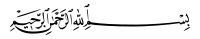 Advance Taleem ul Quran Course 2019Open Book Assignment Juz 24Mail to:  assignment.advtq19@gmail.comImportant Instructions:Is assignment ko karne se pehle is juz ke tamam asbaq ki tafseer sunna lazim hai.Jawab likhne ke liye kisi se bhi mashwarah karne ki ijazat nahi hai.Surah Az ZumarAyat 32 – Is ayat ki ro se sab se bada zalim kaun hai? Woh kyun zalim kehlaya hai? (4 marks)__________________________________________________________________________________________________________________________________________________________________________________________________________________________________________________________________________________________________________________________________Ayat 42 – Is ayat se aapne kya sabaq liya?  (4 marks)____________________________________________________________________________________________________________________________________________________________________________________________________________________________________________________________________________________Ayat 47 “وَبَدَا لَهُم مِّنَ ٱللَّهِ مَا لَمۡ يَكُونُواْ يَحۡتَسِبُونَ” se pehli cheez kya zahen mai aati hai?  (4 marks)__________________________________________________________________________________________________________________________________________________________________________________________________________________________________________________________________________________________________________________________________Ayat 49 – Jab insaan ko takleef pahonchti hai to iska tarz amal kya hota hai aur jab naimat milti hai to kya kehta hai? (4 marks)____________________________________________________________________________________________________________________________________________________________________________________________________________________________________________________________________________________Ayat 53 main Allah SWT ne kin logon ko aur kis baat ki tasalli di hai? Is se Allah SWT ki rehmat ka kya pata chalta hai?  (4 marks)____________________________________________________________________________________________________________________________________________________________________________________________________________________________________________________________________________________Insaan qiyamat ke din kya hasratein karega. 3 points likhein. (6 marks)____________________________________________________________________________________________________________________________________________________________________________________________________________________________________________________________________________________“Habt- حبط” ka meaning kya hai aur iski amaal ke zaaya hone se kya mumaslat hai?  (4 marks)____________________________________________________________________________________________________________________________________________________________________________________________________________________________________________________________________________________Mujrimoon ko jahannum ki taraf kis haal mai laya jaayega aur iske liye jahannum ke darwazey kis haal main honge? Kyun? Inse daroga jahannum kya kahein ge ? (6 marks)__________________________________________________________________________________________________________________________________________________________________________________________________________________________________________________________________________________________________________________________________Jannat walon ko kis haal mai laya jaayega? Inke liye Jannat ke darwazey kaise honge? Inka istaqbaal kaise kya jaayega? (6 marks)________________________________________________________________________________________________________________________________________________________________________________________________________________________________________________________________________________________________________________________________________________________________________________Surah ghaffir/mominHamilen arsh farishtey aur iske ird gird wale mominoon ke liye kya duaein karte hain? Woh yeh duaein kyun karte hain? (4 marks)________________________________________________________________________________________________________________________________________________________________________________________________________________________________________________________________________________________________________________________________________________________________________________Ayat 10 – Kafiroon ko is din apne uper gussa kyun hoga? Allah SWT ko in per isse ziyada gussa kyun hota tha duniya mai? (4 marks)__________________________________________________________________________________________________________________________________________________________________________________________________________________________________________________________________________________________________________________________________Ayat 11- 2 zindagiyaan aur 2 mautein kaunsi hain?  (4 marks)______________________________________________________________________________________________________________________________________________________________________________________________________________________________________Qiyamat ke jo naam is surah mai aap ne padhein hain woh likhein aur inke meaning bhi likhein? (4 marks)____________________________________________________________________________________________________________________________________________________________________________________________________________________________________________________________________________________Rajl e mumin ke tableeghi khitaab se aap ne kya dawat tableegh ke liye nukte seekhe? 5 points likhein. Inki taqreer mai woh kaunsi aisi baat thi jo aap ko sab se ziyada pasand aayi? (6 marks)____________________________________________________________________________________________________________________________________________________________________________________________________________________________________________________________________________________________________________________________________________________________________________________________________________________________________________________________________________Ayat 46 kis ehm nukte per dalaalat karti hai? Apne mauqf ki wazahat karein. (4 marks)__________________________________________________________________________________________________________________________________________________________________________________________________________________________________________________________________________________________________________________________________Ayat 52 – Zaalim se iski maazrat kyun qabool nahi ki jaayegi?  (3 marks)__________________________________________________________________________________________________________________________________________________________________________________________________________________________________________________________________________________________________________________________________Allah SWT ki ayaat mai jidaal kaise kiya jaata hai? Aur iski saza kya hai? (4 marks)__________________________________________________________________________________________________________________________________________________________________________________________________________________________________________________________________________________________________________________________________Surah FussilatAad ke kis jurm ki nishandahi is surah mai ki gayi hai? Is gunah ki kya saza hai?  (4 marks)____________________________________________________________________________________________________________________________________________________________________________________________________________________________________________________________________________________Mujrimoon ke khilaaf inke kaun se aaza (organs) gawahi deinge? Woh in organs se kya kahein ge? (4 marks)__________________________________________________________________________________________________________________________________________________________________________________________________________________________________________________________________________________________________________________________________Ayat 34 – Burai ko kis tariqey se dor karna chahiye? Is se kya faida hoga? Aise mauqey per shaitaan waswasey dale to kya karna chahiye? (6 marks)________________________________________________________________________________________________________________________________________________________________________________________________________________________________________________________________________________________________________________________________________________________________________________Ayat 26 – Kafiroon ne kaha “Is Quran ko mat suno” kyun? Aise karne walon ki jaza kya hai? (4 marks)____________________________________________________________________________________________________________________________________________________________________________________________________________________________________________________________________________________Sone se qabl (before sleeping) ki masnoon dua yaad karein aur yaha likhein? (4 marks)______________________________________________________________________________________________________________________________________________________________________________________________________________________________________جزاك اللهُ خيراً